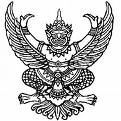 ประกาศองค์การบริหารส่วนตำบลตาคลีเรื่องประชาสัมพันธ์ รายรับ-รายจ่าย ประจำเดือน มิถุนายนขององค์การบริหารส่วนตำบลตาคลี.................................................................................		ตามที่องค์การบริหารส่วนตำบลตาคลี  ได้จัดทำงบรายรับ – รายจ่ายตามงบประมาณประจำเดือน มิถุนายน พ.ศ. 2563  เสร็จเรียบร้อยแล้วนั้น		องค์การบริหารส่วนตำบลตาคลี  จึงขอประชาสัมพันธ์งบรายรับ – รายจ่ายตามงบประมาณประจำเดือน มิถุนายน พ.ศ. 2563  ขององค์การบริหารส่วนตำบลตาคลีมาให้ทราบโดยทั่วกันประกาศ ณ วันที่ 9 กรกฎาคม พ.ศ.๒๕63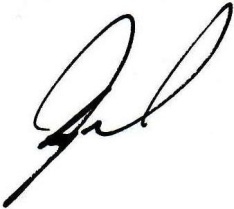 (นายประดิษฐ์  สนธิโพธิ์)		                นายกองค์การบริหารส่วนตำบลตาคลี